СОВЕТ  ДЕПУТАТОВСЕЛЬСКОГО  ПОСЕЛЕНИЯ  ДУРОВСКИЙ  СЕЛЬСОВЕТДобринского муниципального районаЛипецкой области 58 -я сессия V-го созываРЕШЕНИЕ30.10.2019г.                                        с. Дурово                                № 187-рсОб избрании главы сельского поселения  Дуровский сельсовет Добринского муниципального районаЛипецкой области  Российской Федерации	Рассмотрев протокол итогового заседания конкурсной комиссии по проведению конкурса по отбору на должность главы сельского поселения Дуровский сельсовет Добринского муниципального района Липецкой области Российской Федерации от 21.10.2019 №3 (прилагается), учитывая результаты голосования по избранию главы сельского поселения Дуровский сельсове Добринского муниципального района Липецкой области Российской Федерации, руководствуясь Федеральным законом от 06.10.2003 №131-ФЗ «Об общих принципах организации местного самоуправления в Российской Федерации, Законом Липецкой области от 02.10.2014 №322-ОЗ «О некоторых вопросах местного самоуправления в Липецкой области», ст.35 Устава сельского поселения Дуровский сельсовет, Порядком проведения конкурса по отбору кандидатур на должность главы сельского поселения Дуровский сельсовет Добринского муниципального района Липецкой области Российской Федерации, Совет депутатов сельского поселения Дуровский сельсоветРЕШИЛ:	1.Избрать главой сельского поселения  Дуровский сельсовет Добринского муниципального района Липецкой области Российской Федерации Ходякова Сергея Васильевича.	2.Опубликовать настоящее решение в районной газете «Добринские вести».	3.Настоящее решение вступает в силу со дня его принятия.Председатель Совета депутатовсельского поселенияДуровский сельсовет                                                       М.В. Александрова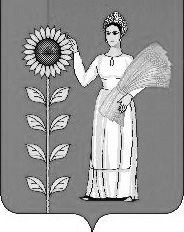 